Заключениеоб экспертизе действующего муниципальногонормативного правового акта, затрагивающего вопросы осуществления предпринимательской и инвестиционной деятельности                                                                                                                             (дата и номер заключения об экспертизе) (указывается наименование структурного подразделения АТМР, проводившего экспертизу)в отношении действующего муниципального нормативного правового акта (указывается вид, реквизиты и наименование муниципального нормативного правового акта, с учетом внесенных изменений)подготовленного  (указывается наименование разработчика муниципального нормативного правового акта)(экспертиза проведена впервые)                                                                                      (экспертиза проведена повторно)Экспертиза проведена в соответствии с Порядком проведения ОРВ проектов муниципальных НПА и экспертизы муниципальных НПА, утвержденным постановлением АТМР от 31.05.2018 № 349-п и в соответствии с  (основание проведения экспертизы (план проведения экспертизы и т.д.))Информация о проведенных публичных обсуждениях размещена на сайте: (указывается адрес размещения в сети интернет объявления о публичных обсуждениях в рамках экспертизы документа)(срок начала публичного обсуждения)                                                                      (срок окончания публичного обсуждения)Число  отзывов,  замечаний,  предложений,  полученных  на  публичных На основе проведенной экспертизы сделаны следующие выводы: (выводы о наличии или отсутствии положений, необоснованно затрудняющих осуществление предпринимательской или инвестиционной деятельности) (обоснование выводов, а также иные замечания и предложения)Информация об экспертизе размещена на сайте: (указывается адрес размещения в сети интернет объявления о публичных обсуждениях в рамках экспертизы документа)Начальник управления экономического развития и инвестиционной политикиАдминистрации Тутаевскогомуниципального  района                          ____________           Федорова С.А.                                                                       (подпись)                     (ФИО)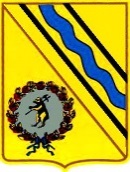 АДМИНИСТРАЦИЯТутаевского муниципального РАЙОНАЯрославской областиуправление экономического развития            и инвестиционной политикиул. Романовская, д. . Тутаев,Ярославская обл., 152300Тел. (48533) 2-07-06,Факс 2-07-06E-mail: zakaz@tr.adm.yar.ru                     № б/н от 14.02.2020Экспертиза осуществлена:14.02.2020 № 1Управление экономического развития и инвестиционной политики Администрации Тутаевского муниципального района Постановление от 19.12.2019 №919-п «О внесении изменений в Постановление Администрации Тутаевского муниципального района от 14.11.2017 №1030-п «Об утверждении схемы размещения нестационарных торговых объектов на территории городского поселения Тутаев»»Управление экономического развития и инвестиционной политики Администрации Тутаевского муниципального районавпервые-планом проведения экспертизы на 2020год, утвержденным Постановлением Администрации ТМР №866-п от 04.12.2019http://admtmr.ru/city/otsenka-reguliruyushchego-vozdeystviya.phpСайт Администрации ТМР – раздел «Экономика» - подраздел «Оценка регулирующего воздействия»27.01.202009.02.2020обсуждениях в рамках экспертизы документа:2По результатам оценки в отношении данного НПА:-  не выявлены положения, необоснованно затрудняющие осуществление предпринимательской  и инвестиционной деятельности.Замечания поступили от ДАПК и ПР ЯО, замечания учтены, в документ внесены соответствующие изменения. http://admtmr.ru/city/otsenka-reguliruyushchego-vozdeystviya.phpСайт Администрации ТМР – раздел «Экономика» - подраздел «Оценка регулирующего воздействия»